O nas – tekst łatwy do czytania i rozumieniaGdzie jesteśmy?Miejskie Przedszkole nr 8 w Zgierzu znajduje się przy ulicy Łódzkiej 86.Przedszkole mieści się na parterze bloku mieszkalnym.Przed wejściem  znajduje się parking z jednym miejscem dla osób niepełnosprawnych.Wejście przez klatkę schodową Po lewej  stronie znajduje się domofon na wysokości 1,5m.Należy nacisnąć przycisk pierwszy od góry i otworzyć drzwi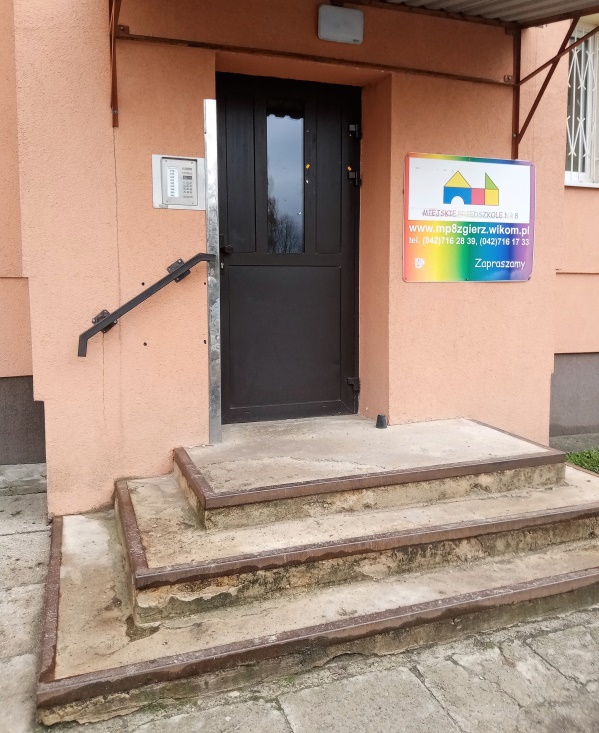 Drzwi do przedszkola znajdują się na wprost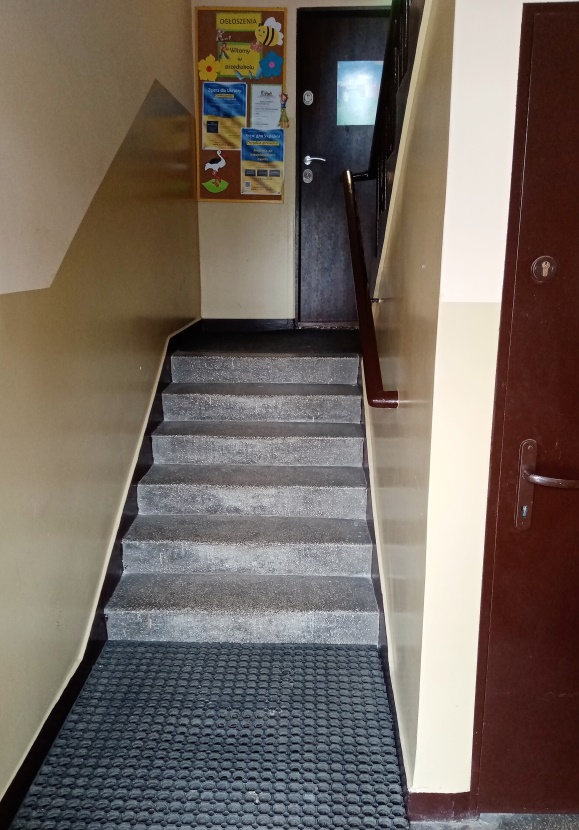 Dzwonek po prawej stronie  1,3 m .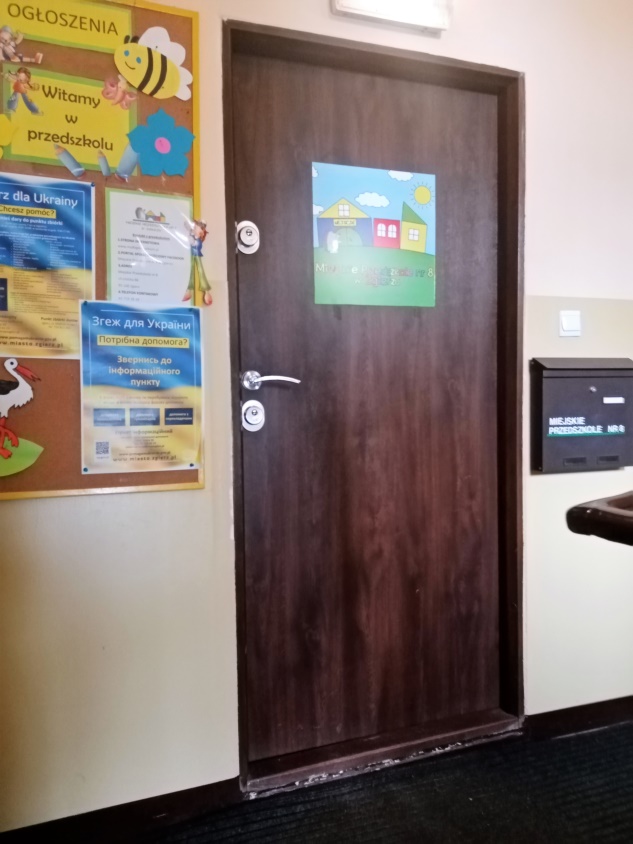 Po wejściu do przedszkola znajduje się długi korytarz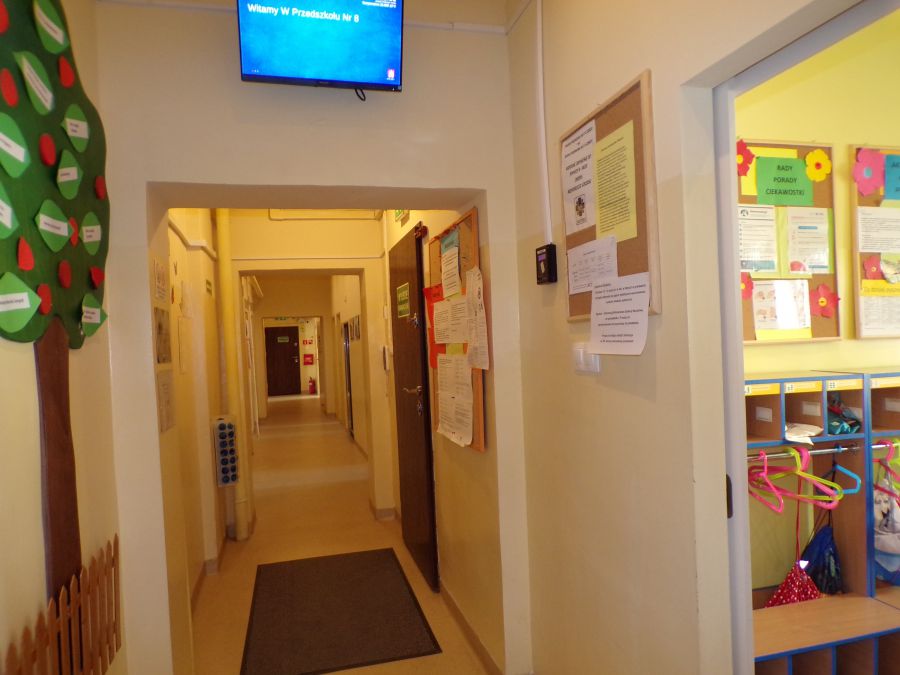 Po prawej stronie od wejścia znajduje się sekretariat przedszkola.Sekretariat to biuro, do którego dostarczamy pisma, podania, dokumenty, dokonujemy wpłatTo jest sekretariat.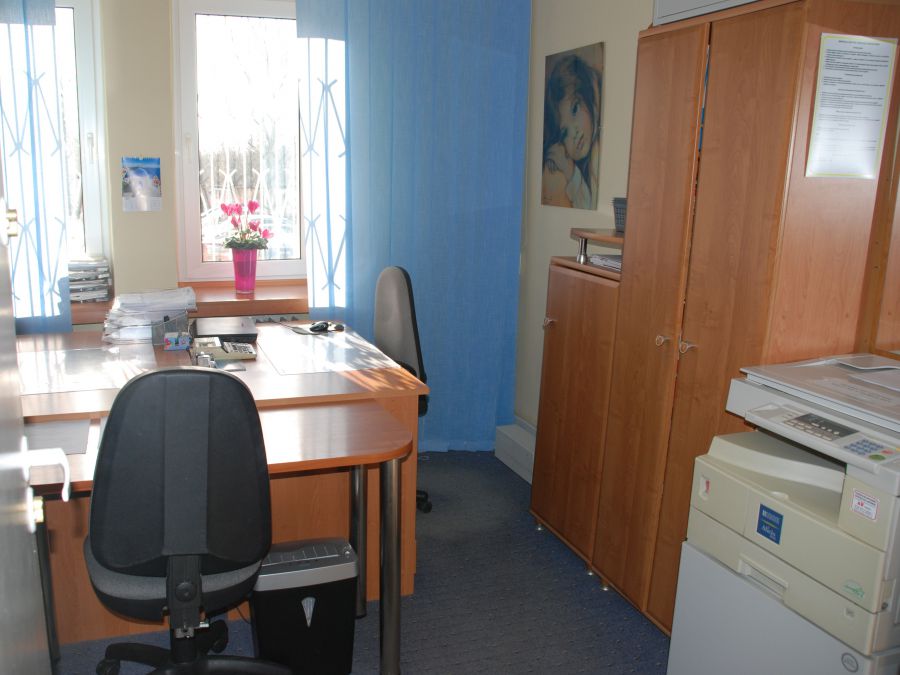 Czym zajmuje się Miejskie Przedszkole nr 8 w Zgierzu?Miejskie Przedszkole nr 8 w Zgierzu jest przedszkolem publicznym.Dyrektorem przedszkola jest Pani Elżbieta Michalska.W przedszkolu zajmujemy się kształceniem i wychowywaniem dzieci.Wychowanie przedszkolne obejmuje dzieci od 3 roku życia  do 7 roku życia.Dyrektor może przyjąć do przedszkola dziecko w wieku dwóch i pół lat lat.Zajęcia odbywają się pięć dni w tygodniu od poniedziałku do piątku.Opłaty.Rodzice dzieci w wieku 3-5 lat po nie płacą za pobyt dziecka od godziny 8.. – do 13.00. Za pozostałe godziny płacą 1 zł. za godzinę.Płacą za wyżywienie.Rodzice dziecka 6-letniego ponoszą tylko opłaty za wyżywienie.W naszej placówce zapewniamy dzieciom:Opiekę od godziny 6:30 do 17:00.Posiadamy trzy  sale zabaw dla dzieci, wyposażone w pomoce dydaktyczne dostosowane do wieku i możliwości dzieci. To jest sala zabaw dla dzieci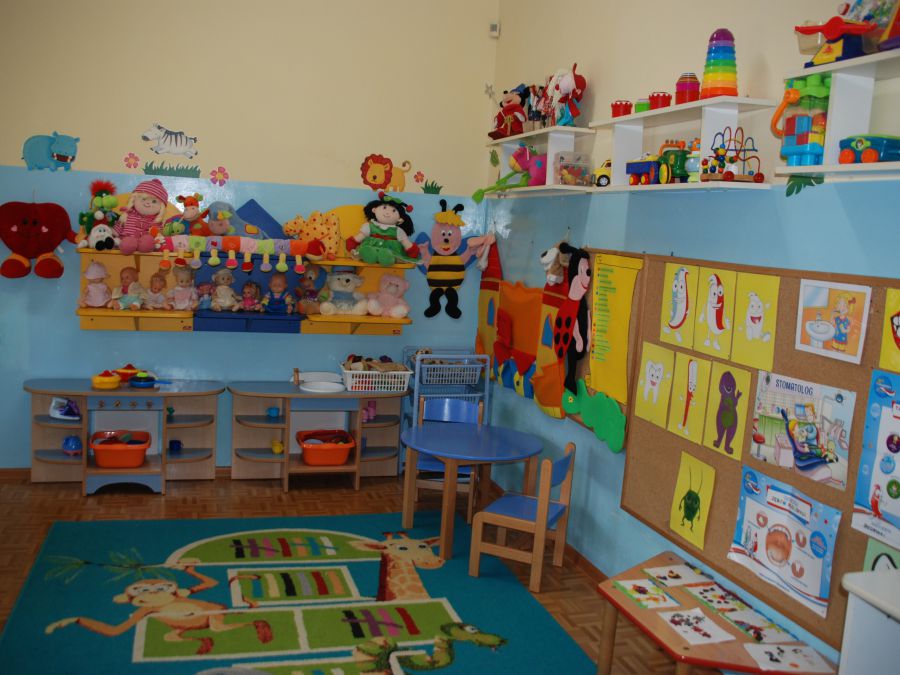 To jest łazienka dla dzieci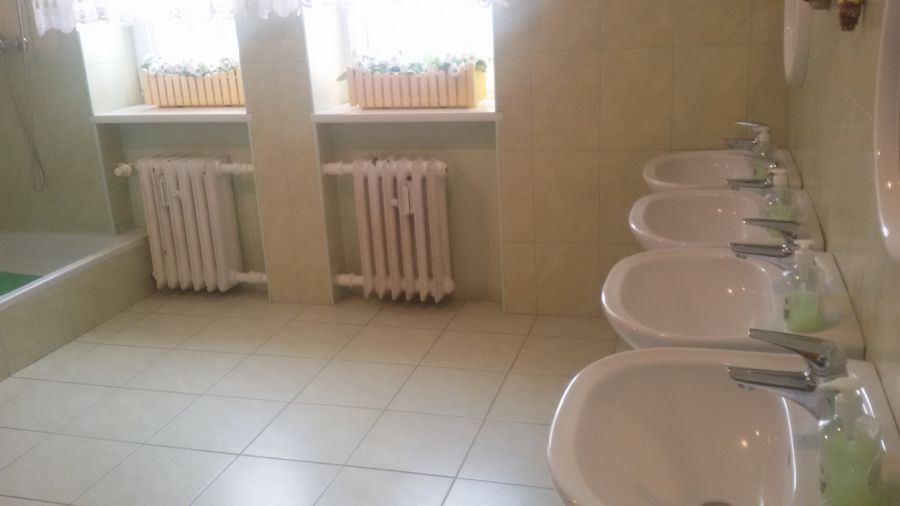 Smaczne obiadyPosiadamy własną kuchnię, w której przyrządzane są posiłki.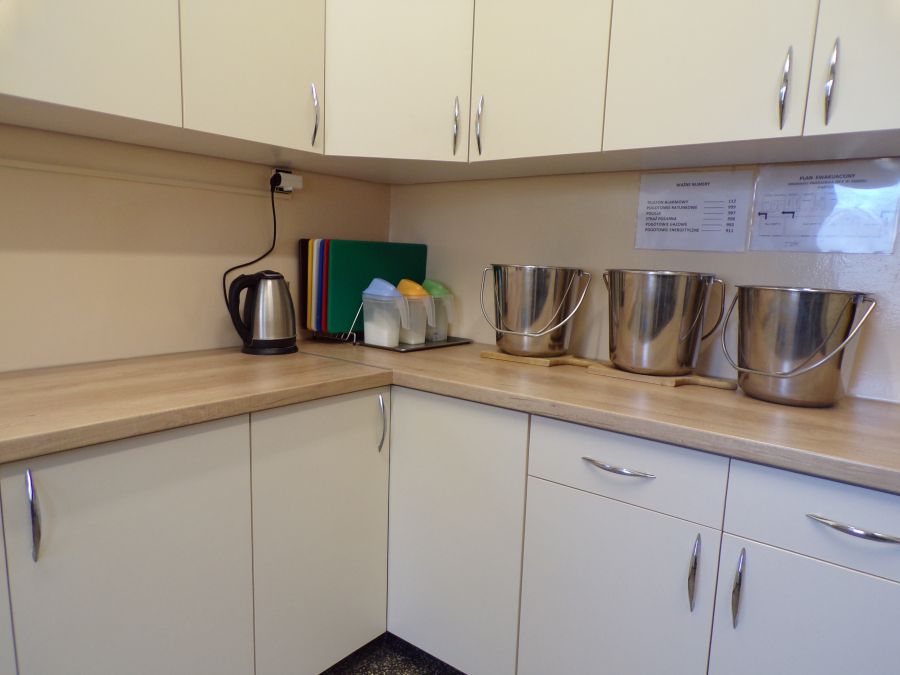 Pomoc psychologiczno-pedagogiczną.Nauczyciele udzielają pomocy psychologiczno – pedagogicznej zakwalifikowanym dzieciom i wspierają rodziców.Przedszkole zatrudnia specjalistów zgodnie z potrzebami  edukacyjnymi dzieci.Nauczyciele i specjaliści współpracują z Poradnią Psychologiczno – Pedagogiczną.Jak się z nami skontaktować?Telefon: 42 716 28 39Adres e-mail :mp8zgierz@wikom.plAdres do korespondencji : Miejskie Przedszkole nr 8, ul. Łódzka 86 , 95-100 ZgierzKontakt osobisty : sekretariat czynny w godzinach od 7.30 do 15.30.